附件2“‘百城千社万企助就业’启动仪式”、网络招聘平台的具体要求，可下方二维码进群咨询：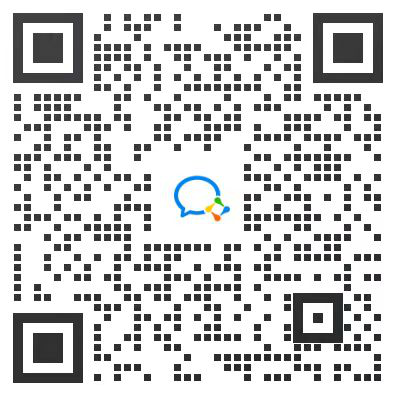 